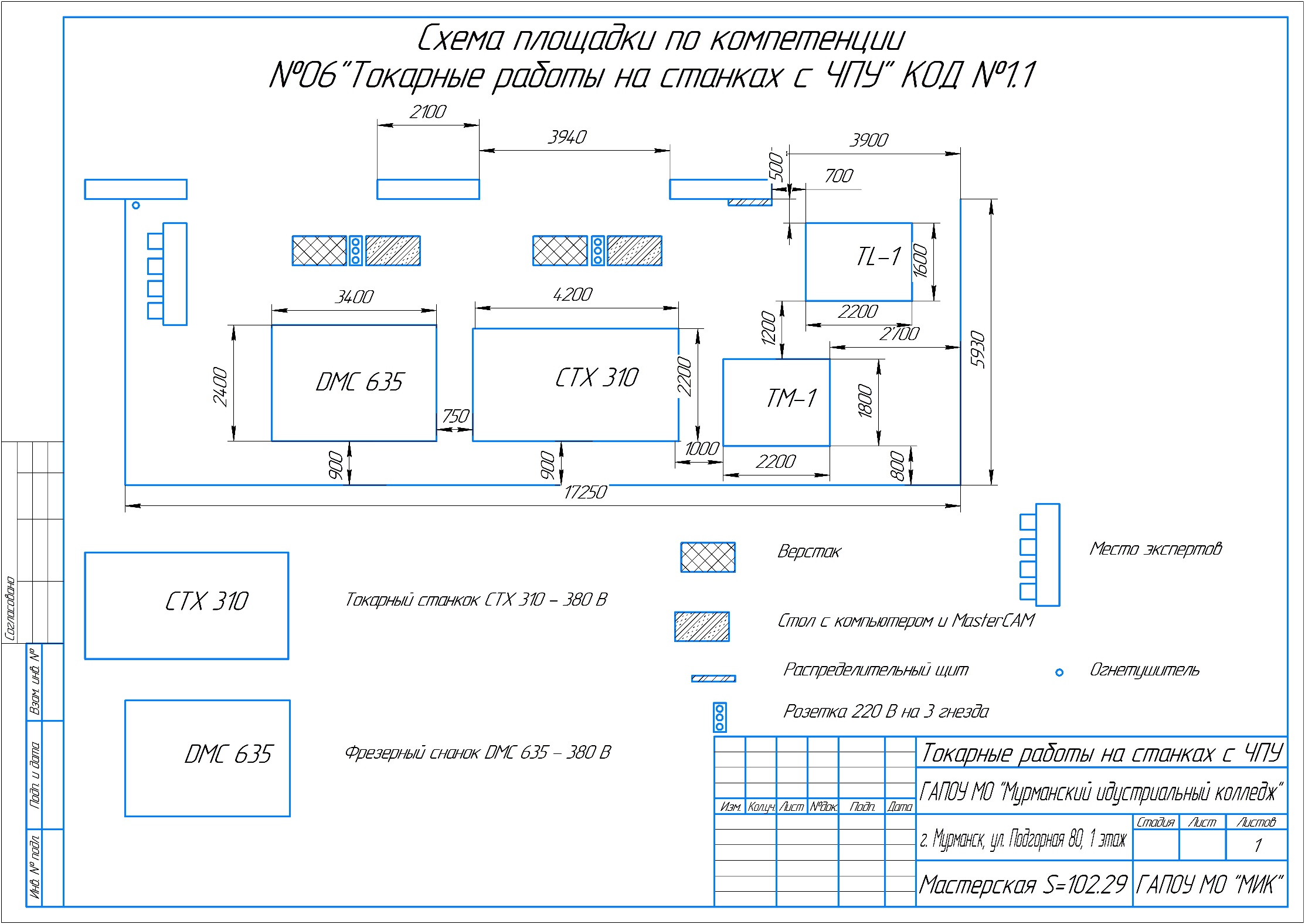 Директор ГАПОУ МО «МИК»												Г.С. Шатило